Engineering Concepts Compare and Contrast Careers in EngineeringChoose 2 of the following engineering disciplines that particularly interest you:You are to compare and contrast these 2 disciplines with a minimum of the following criteria:Educational and licensing requirements Top area colleges offering degrees in field Employment factsJob outlookJob descriptionEarningsYou may choose one of the following types of organizers to display the information:  a Venn Diagram, a Side-by-Side Diagram, Top Hat Organizer, or a Y Organizer.    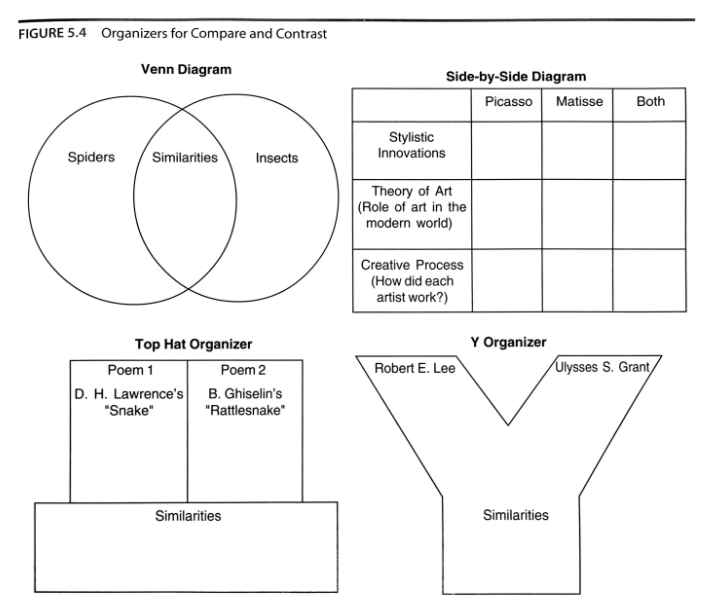 (The Strategic Teacher, by Silver H., Strong, R., and Perini, M., pg 77)After examining the detailed content, write a one paragraph reflective essay on your personal thoughts concerning which discipline you would currently be more interested in pursuing.MechanicalChemicalElectricalCivilGeologicalAerospaceBiomolecularComputerStructuralPetroleumBiomedicalEnvironmentalElectronicsArchitecturalNuclearBiomechanicalMaterialRoboticsMarineAutomotiveAgriculturalMicroelectronicCeramicsManufacturingTextileMechatronicsMetallurgicalSystemsNanotechnologyIndustrialGeomatics